Комитет по стандартам ВОИС (КСВ)Седьмая сессияЖенева, 1–5 июля 2019 г.пересмотр Стандарта ВОИС ST.60Документ подготовлен Международным бюроСПРАВОЧНАЯ ИНФОРМАЦИЯ	На шестой сессии Комитета по стандартам ВОИС (КСВ) в 2018 г. Комитет рассмотрел предложения Ведомство интеллектуальной собственности Европейского Союза (EUIPO) по обновлению стандарта ВОИС ST.60 «Рекомендации, относящаяся к библиографическим данным о товарных знаках» (см. документ CWS/6/20). КСВ принял «оптимальное» предложение EUIPO, кроме предложения о выделении кодов ИНИД для словесных и изобразительных знаков.  Делегаты, выступившие на пленарном заседании сессии, внесли ряд других предложений, которые потребовали дополнительного изучения (см. пункты 128 - 130 документа CWS/6/34).	В результате внесения этих предложений КСВ сформулировал новую задачу № 60, описание которой гласит:«Подготовить предложение в отношении нумерации кодов ИНИД для словесных и изобразительных знаков, разделения кода ИНИД (551) и введения кода ИНИД для комбинированных знаков» КСВ поручил дальнейшее изучение новой задачи № 60 Целевой группе по стандартизации в области товарных знаков и просил группу представить предложение или отчет о ходе работы на его седьмой сессии (см. пункты 128 - 133 документа CWS/6/34).ПРЕДЛАГАЕМАЯ ПЕРЕСМОТРЕННАЯ РЕДАКЦИЯ	В рамках задачи № 60 Целевая группа по стандартизации в области товарных знаков рассмотрела три вопроса, относящиеся к задаче № 60, и провела их онлайновое обсуждение. Международное бюро также провело внутреннее обсуждение этих вопросов с соответствующими подразделениями Организации, включая отдел Мадридской системы. 	В связи с вопросом о подборе подходящих кодов ИНИД для словесных и изобразительных знаков Целевая группа рассмотрела возможные интервалы в рамках стандарта ВОИС ST.60.  Представляется, что наиболее подходящим позицией для локализации новых кодов является интервал 59x.  Все интервалы от 53x до 59x уже используются в стандарте ST.60:Коды ИНИД с 531 по 591 используются для описаний элементов знакаКоды 53x используются для обозначения вида классификацииКоды 54x используются для отображения знакаКоды 55x указывают вид знака.  Все коды используются.Коды 561 и 566 используются для перевода или транслитерацииКод 571 используется для описания знакаКоды 58x используются для информации о датахКод 591 используется для обозначения цветов знака. Остальные позиции в интервале 59x не используются.	Поскольку интервал 55x заполнен, а другие интервалы, с 53x по 58x, используются для обозначения другой информации, кроме информации о виде знака, Целевая группа считает 59x наилучшей позицией для локализации новых кодов, обозначающих словесные и изобразительные знаки.	Целевая группа предлагает добавить в стандарт ВОИС ST.60 следующие коды с соответствующей записью в протоколе изменений в Дополнении 2 к стандарту ВОИС ST.60:стр. 4:Описание изобразительных элементов знака	…	(581)	Дата уведомления, направляемого Международным бюро указанным Договаривающимся сторонам
(591)	Информация о заявленных цветах(592) Словесный знак(593) Изобразительный знак(600)	Упоминания иных юридически связанных заявок и регистрацийстр. 11:ДОПОЛНЕНИЕ 2	Целевая группа не предлагает никаких изменений в связи с двумя другими вопросами, относящимися к задаче № 60: разбиением кода ИНИД (551) и введением кода ИНИД для комбинированных знаков (см. документ CWS/7/18).	КСВ предлагается: 	(a)	принять к сведению содержание настоящего документа; и	(b)	принять предложение о создании новых кодов ИНИД для словесных и изобразительных знаков, упоминаемое в пункте 6 выше.[Конец документа]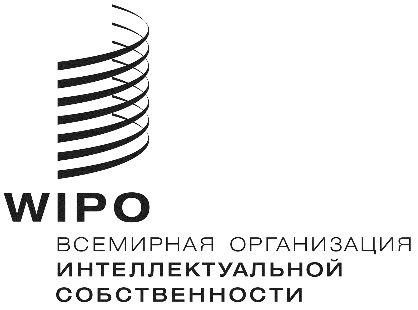 RCWS/7/19CWS/7/19CWS/7/19ОРИГИНАЛ:  АНГЛИЙСКИЙ ОРИГИНАЛ:  АНГЛИЙСКИЙ ОРИГИНАЛ:  АНГЛИЙСКИЙ ДАТА:  22 МАЯ 2019 г. ДАТА:  22 МАЯ 2019 г. ДАТА:  22 МАЯ 2019 г. Код ИНИД Предыдущее определение (определения) кодаСоответствующее предыдущее примечание (примечания)Дата удаления или измененияВид изменения(592)и(593)––xx июля 2019 г., 
7-я сессия КСВДобавлен код